Воспитатель Черненькая А.А.Сценарий музыкально – литературной гостиной для детей старшего дошкольного возраста на тему: «Творчество П. И. Чайковского».Цель: формировать  музыкальный  вкус  детей старшего дошкольного возраста  посредством  интонационно-образного  восприятия  музыки  П.И. Чайковского.Воспитательные  задачи: воспитывать  любовь  и  уважение  к музыкальному, литературному и художественному наследию, потребность в эстетическом восприятии окружающей среды.Образовательные  задачи: формировать  знания    о творчестве П. И. Чайковского при знакомстве с пьесами из «Детского альбома».Развивающие  задачи: развивать  творческие  способности,  активность воспитанников, их  исполнительские,  вокально-хоровые,  артистические  и коммуникативные способности.Гостиная начинается с пантомимы «Кукла». Ведущая – кукла оживает под музыку.Ведущая: Добрый вечер, дорогие друзья. Я приглашаю вас в музыкальную гостиную, в волшебный мир музыки, в котором происходят фантастические явления удивительные приключения.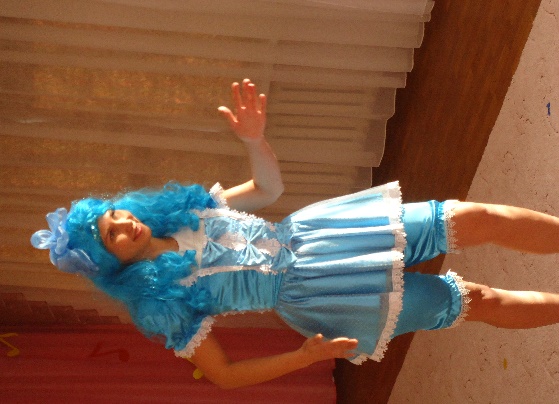 Сегодня мы лишь приоткроем дверь в сказочный мир музыки великого русского композитора Петра Ильича Чайковского. Звучит 1 концерт для фортепиано с оркестром П.И. Чайковского. На фоне. Ведущая: Музыка льется, сверкает, искрится! Радость и праздник! Солнце и свет! Будто велит всем печалям забыться Музыка счастья – первый концерт! Дети слушают музыку еще 2 минуты.Ведущая: Как вы думаете кто написал эту удивительную музыку? Да, это музыка П. И. Чайковского. Жил он более ста лет тому назад, но музыка его звучит и сегодня! Об этом и мечтал Петр Ильич.Дети читают.Он желал бы всеми силами души, Чтобы музыка его распространялась, Чтоб она баюкала в тиши,Чтобы вместе с нею улыбалась, Чтоб она печали отвела,Напоила путника в дороге, Он хотел, чтоб музыка былаУтешеньем, радостью,  подмогой.Ведущая: П. И. очень любил детей, часами готов был возиться с ребятами. И специально для них сочинил музыкальные пьесы, которые объединил в один альбом под названием «Детский альбом» - это 24 пьесы для фортепиано. Чайковский написал его 1878 году и посвятил племяннику Володе Давыдову. В то время Володе было 7 лет. У Петра Ильича не было собственной семьи, тем сильнее была его привязанность  к семье любимой сестры. Все пьесы этого сборника связаны единой тематикой. Здесь представлен мир детских игр, танцев и случайных впечатлений. А какие вы знаете произведения из детского альбома? Сейчас проверим, как хорошо вы знаете пьессы из детского альбома. Начинаем музыкальную угадай-ку. За правильный ответ вы получите ноту, и в конце победитель получит презент.Дети слушают пьесы и угадывают. Звучат пьесы: болезнь куклы, игра в лошадки, неаполитанская песенка, камаринская, баба Яга, марш деревянных солдатиков, в церкви.Ведущая: Молодцы.  В творчестве П. И. отчетливо проходит русская народная тема. До его сегодня весело у нас –Под камаринскую все пустились в пляс.Пение Камаринской и подыгрывание на ложках.Ведущая: В коробке с игрушками лежат новенькие, красивые солдатики, которые так и притягивают к себе. Они совсем как настоящие, их выстроить можно и отправить на парад.Солдатики строятся – 5 мальчиков.Вдоль плетней, заборов и оград, Марширует бравый наш отряд, Мы легко и весело идем. Песню деревянную поем.Марширует бравый наш отряд.Командир ведет нас на парад.На – лево! Дети маршируют по залу. Звучит Марш деревянных солдатиков.Ведущая: Балет – это зрелище, составленное из плясок и немого действия. Так вот Петр Ильич Чайковский написал музыку для 3 балетов. А каких, вы сейчас попробуете отгадать. И за правильный ответ получите ноту.Угадай балет по картинке.Ведущая: На минутку перенесемся в сказку. Закройте глазки и представьте цветочную поляну, но которой растут прекрасные цветы. И вот волшебные мгновения, когда цветы оживают и кружатся в чудном вальсе - Вальсе цветов.Танец вальс цветов. Исполняют девочки.Ведущая: Чудесно. А сейчас немного поиграем. Всем вам знаком балет «Лебединое озеро». У вас есть уникальная возможность попробовать себя в качестве исполнителей балета.Дети делятся на 2 команды. Эстафета танец маленьких лебедей.Ведущая: А еще Чайковский очень любил природу. И сочинил целый цикл музыкальных произведений «Времена года». А какое сейчас время года? Весной расцветают1 цветы – подснежники. Давайте посмотрим волшебный танец – Подснежник.Музыка П.И. вдохновляла многих великих художников, давала толчок к творчеству, являлась музой.Вот и наших юных художников она вдохновила на творчество.Дети выносят и презентуют картины. Выстраиваются в шеренгу.Ведущая: Очень жалко расставаться с волшебным миром музыки. Но к сожалению наша встреча подходит к концу. Сегодня мы лишь приоткрыли дверь в огромный чудный мир музыка Петра Ильича Чайковского. Но мы не прощаемся, а говорим: «До новых встреч»!